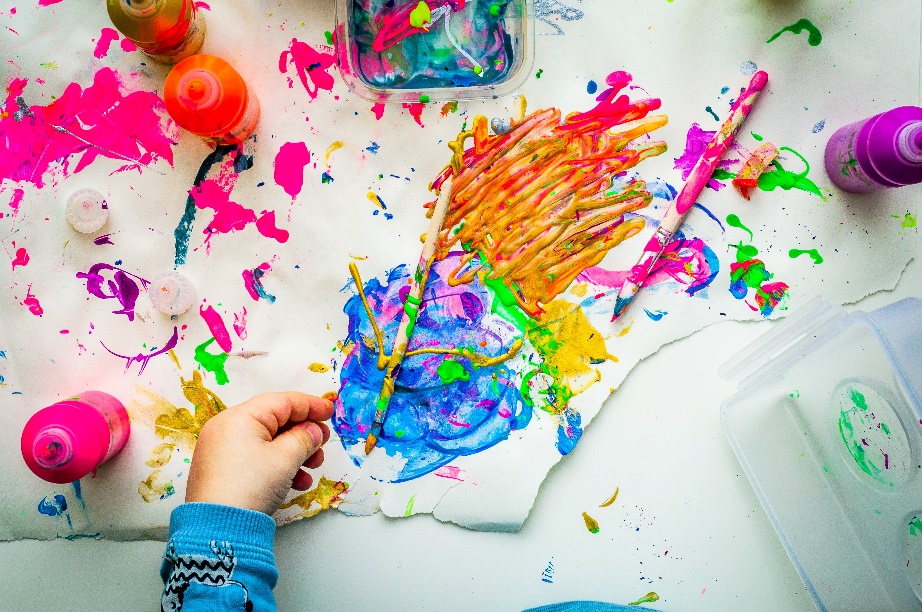 Mit kreativen Methoden Gott erleben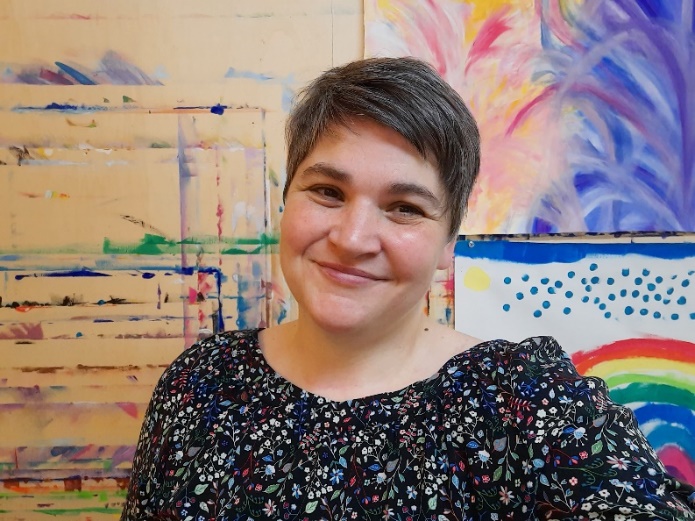 Termin:			Mittwoch, 01. März 2023 von 09.00 bis 16.00 UhrTagungsort:			Forum St. PeterAuf dem Kalk 9, 56410 MontabaurLeitung:	Teresa Ley, Referentin für Religionspädagogin im ElementarbereichReferentin:	Sonja Krebs, Erzieherin, Heilpädagogin, Resilienztrainerin, Systemische BeraterinTeilnehmer*innen:		Religionspädagogische Fachkräfte, Erzieher*innenTeilnehmerzahl:		max. 20 Personen
Anmeldung:			relpaed.elementar@bistumlimburg.deAnmeldeschluss:		20.02.2023Amt für Katholische Religionspädagogik
Referat Religionspädagogik im ElementarbereichWesterwald/Rhein-LahnAuf dem Kalk 11,56410 Montabaur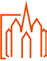 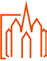 Tel.: 02602 6802 27E-Mail: relpaed.elementar@bistumlimburg.deInternet: www.relpaed-elementar.bistumlimburg.de                                                                    Bistum Limburg